SAJ BO ŠLO …..V razredu je 21 učencev. Pri pouku jih je manjkala tretjina.Koliko učencev je bilo pri pouku?R: ___________________________O:____________________________________________________V ogradi je pet teličkov, dve kozi in trije purani.Koliko nog imajo skupaj?R: ______________________________________O: ___________________________________________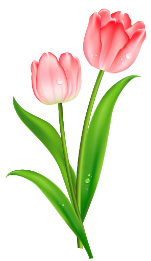 Na vrtu ima mama 6 gredic. V 2 gredicah je 8 tulipanov, v 4 gredicah pa 6 vrtnic. Koliko je vseh rož v vrtu? R: __________________________________________O :______________________________________________________________Izračunaj.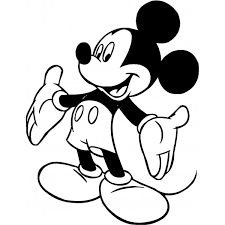 96 – 8 ∙ 7 = ______________________ = ___________3 ∙ 9 + 27 = _____________________  = ___________8 ∙ 9 – 54 = _____________________  = ___________46 + 8 ∙ 4 = _____________________  = ___________